Муниципальное дошкольное образовательное учреждениедетский сад «Тополёк»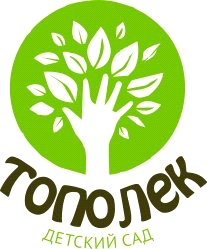 Проект для детей раннего возраста группы «Звёздочка» на тему: «Наши любимые сказки»Проект выполнили:воспитатели: Ильина А.И.,Терехова Н.А.2023г.г. МышкинАктуальность проекта:“Сказка развивает внутренние силы ребенка, благодаря которым человек не может не делать добра, то есть учит сопереживать, а также формировать языковую культуру дошкольника”. В.А. СухомлинскийВ мир сказок ребенок вступает в самом раннем возрасте, как только начинает говорить. Сказка есть пользуется огромной любовью у детей. Самые удивительные события, необычайные превращения - обычны в сказке. Восприятия окружающего мира у детей раннего возраста разнообразно. Дети к неодушевленным предметам относятся как  к одушевленным и наоборот. В этом особом мире ребенок легко и просто осваивает связи явлений, овладевает большим запасом знаний.     В наше время все меньше и меньше родители рассказывают своим малышам сказки перед сном - этот “волшебный” ритуал уходит в небытие. К сожалению, эта традиция в наше время вытесняется миром телевидения и интернета. Впрочем, родители тоже не проявляют настойчивости. Однако есть и родители, кто поддерживают традицию чтения сказок. И они правы, потому что такое времяпрепровождение делает родителей и детей ближе, устанавливает между ними доверительные отношения.    Приобщаясь к традиционному русскому фольклору через устное народное творчество ребёнок не только овладевает родным языком, осваивает его красоту, но и приобщается к культуре своего народа. Именно сказки являются материалом для обучения детей родной речи.Цель:Развитие речевой активности у детей младшего дошкольного возраста посредством  русских народных сказок.Задачи:Образовательные:- Формировать у детей знания о русских народных сказках;-учить слушать и «проигрывать» сюжеты сказок;     - формировать навыки сотрудничества и самостоятельности.Развивающие:    - Развитие познавательной деятельности у детей младшего возраста;    - развивать связную речь, активизировать словарный запас;-развивать у детей память, коммуникативные навыки, воображение и выразительность речи, творчество и фантазию. Воспитательные:    - Воспитывать бережное отношение к окружающему миру через сказку;     - воспитывать интерес к живому слову.Вид проекта: практико — ориентированный, краткосрочный. Сроки реализации проекта: 20.03.-21.04. 2023г.	Участники проекта:     - дети первой младшей группы «Звёздочка»;     -воспитатели.Возраст детей: дети 2 -3 лет   Интеграция образовательных областей:Познавательное развитие;Речевое развитие;Социально-коммуникативное развитие;Художественно-эстетическое развитие;Физическое развитие;Игровая деятельность.    Используемые методы:Словесные.Игровые.Наглядные.Практические.    Используемые приемы:Рассказ.Чтение художественной литературы.Показ упражнений.Игры.Театрализованная деятельность.Этапы реализации проекта:  Подготовительный этап:Подобрать художественную литературу, наглядные пособия.Подбор наглядно-дидактического материала, художественной литературы, дидактических игр, материала и оборудования для проведения театрализованной деятельности.Создать картотеку игр и упражнений по сказкам.Составить перспективный план мероприятий.  2. Основной этап. Реализация проекта       Основные формы реализации проекта: беседы, игры и упражнения, работа с педагогом.     Предполагаемый результат проекта:      1.Развитие целостного восприятия детьми русской народной сказки.    2.Умение создавать выразительный образ в игре, имитировать характерные действия персонажей.    3.Развитие познавательных способностей и воспитание любви и добра к окружающему миру.     4. Дети проявляют интерес к дидактическим играм, расширится словарный запас, возрастет речевая и творческая активность детей в различных видах деятельности.    5. Дети чаще будут рассматривать книги со сказками, проговаривать и проигрывать знакомые сюжеты.    6. В группе обогащена предметно-развивающая среда: имеются разнообразные дидактические игры, пополнится уголок театра, уголок ряженья и книжный.Основные принципы (правила) работы педагога при реализации  проекта:  Уважение к ребенку, к процессу и результатам его деятельности в сочетании  с разумной требовательностью;  комплексный подход при разработке игровых упражнений;  систематичность и последовательность;  вариативность содержания и форм проведения игр;  наглядность;  адекватность требований и нагрузок, предъявляемых к ребенку в процессе  игровых занятий;  постепенность (пошаговость) и систематичность в освоении материала,  следование от простых и доступных знаний к более сложным,  комплексным;  индивидуализация темпа работы - переход к новому этапу только  после полного освоения материала предыдущего;  повторность (цикличность повторения) материала, позволяющая  формировать и закреплять механизмы реализации функции.  План реализации проекта3. Заключительный этап:Оформление книжного уголка и уголка театра в группе по мотивам р.н.с.Видео: театрализованная деятельность по сказке «Теремок».Презентация «Наши сказки».Консультация для родителей «Прочитаем детям сказки…» Вывод:	Сказки рассказывают о дружбе, терпимости, помощи и любви к правде: о том, что действительно важно в жизни. Приобщить детей к этим ценностям сегодня как никогда важно с самого раннего возраста. В процессе проектной деятельности мы пронаблюдали, как дети активно участвуют во всех предложенных упражнениях и играх, внимательно слушают, запоминают сюжет, что говорит о их заинтересованности. В свободной деятельности дети проговаривают сказку, рассматривают самостоятельно книги, проговаривая сюжет по картинкам, наряжаются и говорят «Я мышка-норушка…» и т.д. Очень приятно наблюдать за их активной деятельностью. В итоге на съемке сказки «Теремок» дети все активно принимали участие, нарядились в героев сказки под аудиозапись продемонстрировали полученные знания, творческую активность.         Для достижения еще больших результатов будем продолжать данную работу по чтению и драматизации русских народных сказок, ведь сказки – волшебное средство, которое заставляет ребенка сидеть спокойно и внимательно слушать, которое в то же время разжигает его воображение и увеличивает словарный запас. Это также укрепляет детское доверие миру. Простое средство ничего не стоит, напротив, те, кто дарит такое полезное время своим детям, даже получают что-то взамен: рассказывание и чтение сказок создает близость и и заставляет детские глаза сиять.Фотоотчет: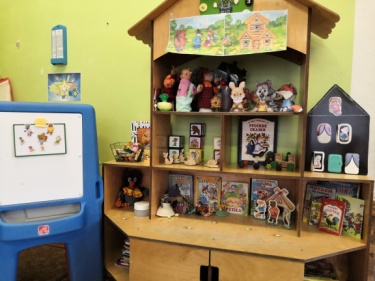 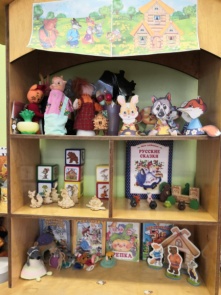 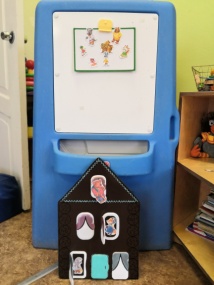 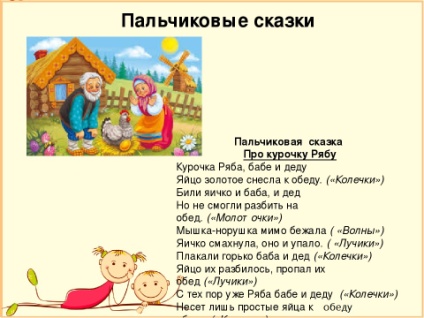 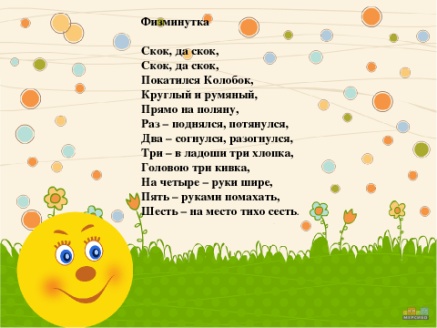 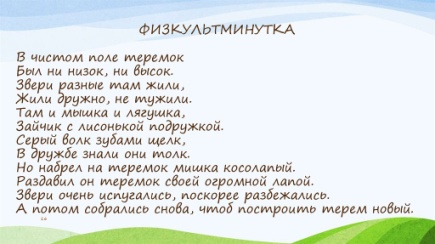 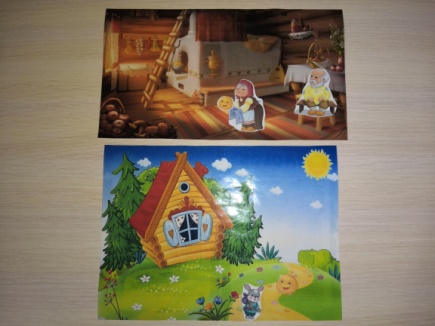 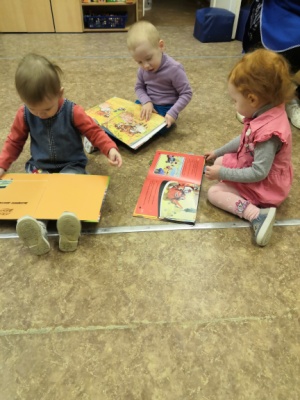 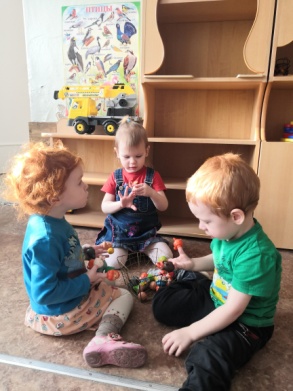 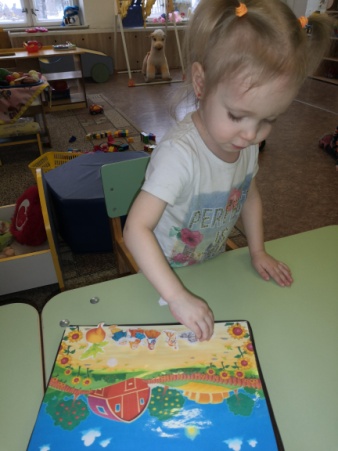 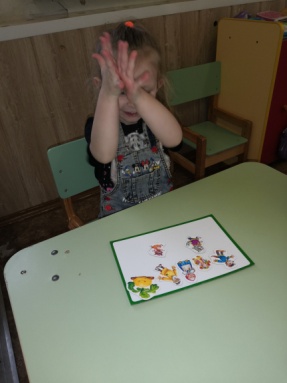 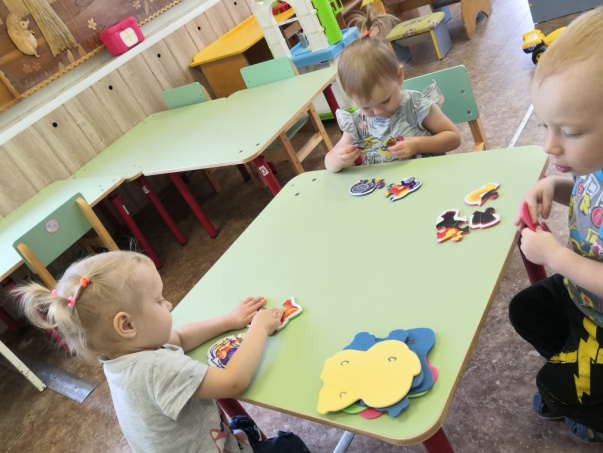 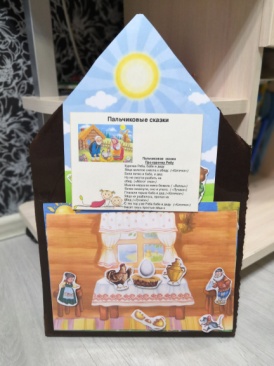 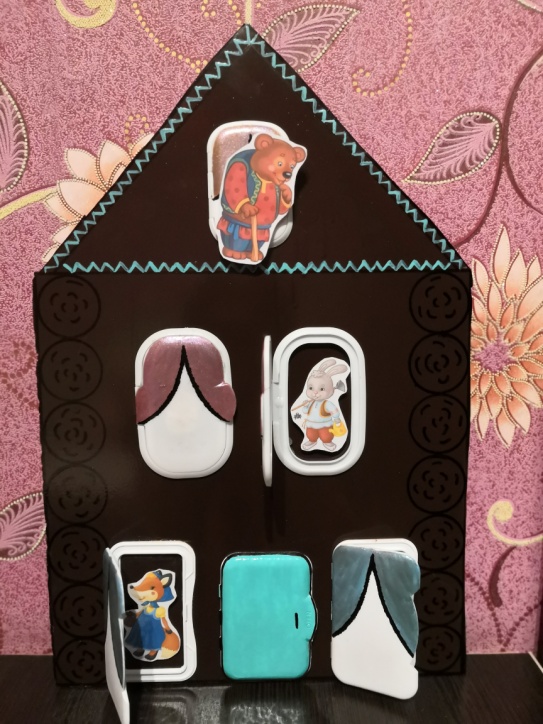 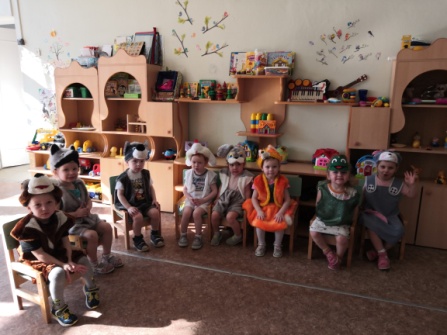 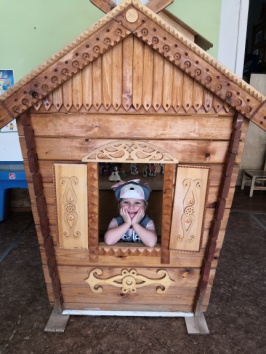 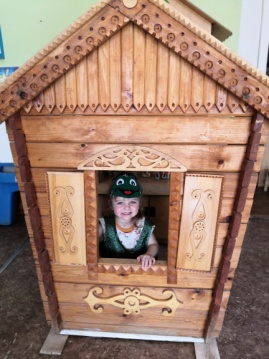 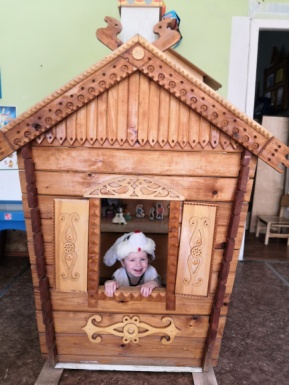 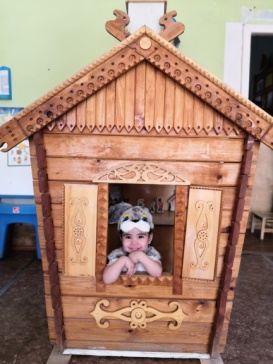 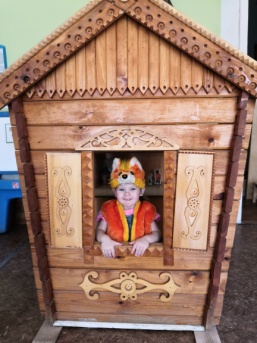 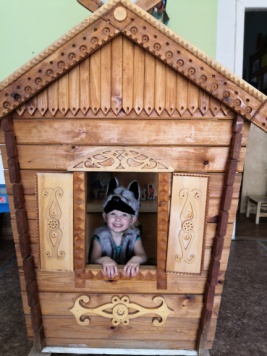 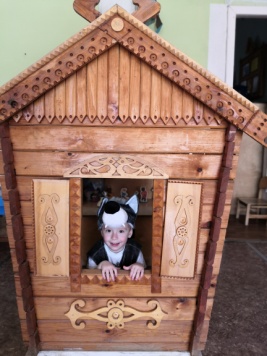 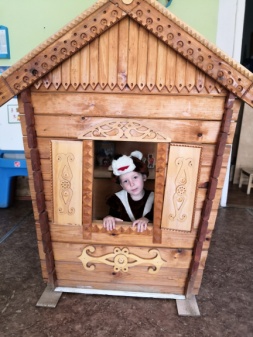 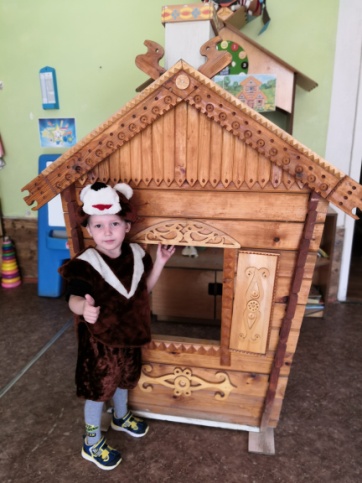 Сроки проведенияОсновные методические приемы, действия, упражнения, игры с детьмиДеятельность детей/воспитателя20.03.-24.03.2023г.Подготовительная работа. Пополнение РППС развивающими дидактическими играми (игры на липучках по мотивам русских народных сказок, дидактическое пособие к сказке «Теремок», магнитная доска с героями-магнитами р.н.с.).Картотека «Пальчиковые сказки».Подбор наглядного материала: иллюстрации к русским народным сказкам.Пополнение книжного уголка: книжки-малышки, книги с русскими народными сказками.Пополнение уголка ряженья: маски, жилетки.Пополнение уголка театр.деятельности: пальчиковый театр с героями р.н.с., бумажный театр с героями р.н.с.Пополнение РППСЧтение (слушание) русских народных сказок с показом иллюстраций.Сюжетная игровая деятельность в костюмах.Знакомство и игры с новым   пальчиковым, магнитным театром.27.03.-31.03.2023г.Чтение русских народных сказок: “Колобок”, «Курочка Ряба», «Теремок».        Работа со сказкой «Колобок»             Рассматривание иллюстраций по сказке, знакомство с героями сказки.                              Художественное творчество:    Рисование восковыми мелками “Колобок румяный бок”.                                Лепка “Колобок катится по дорожке”.      Аппликация «Колобок»                              Театрализация сказки воспитателем.  Подвижные игры:       «Покатились по дорожке»    Дидактические игры:       «Кто больше назовет»     «Больше, меньше»       «Моя сказка»     «Сложи сказку»        Пальчиковая игра «Наши сказки», «Колобок».                                                      Прослушивание музыкальной композиции:       «Песенка Колобка»Чтение/слушание сказки. Творческая деятельность игровая и образовательная.Участие в подвижных и дидактических играх с воспитателем.03.04.-07.04.2023г.Чтение сказки “Курочка Ряба”.                    Рассматривание иллюстраций по сказке, знакомство с героями сказки.                Игра-драматизация по сказке “Курочка Ряба”.        Художественное творчество:      Рисование кистью «Яичко простое и золотое».     Лепка «Зернышки».    Дидактические игры:      «Найди тень»      «Сложи картинку»Игра на липучках «Курочка Ряба»Подвижные игры:       «Наседка и цыплята»      «Курочка Ряба и веселые цыплятки»Пальчиковая сказка «Курочка Ряба»Чтение/слушание сказкиУчастие в игре-драматизации, подвижных и дидактических играх.Проявление фантазии, воображения, развитие речи и обогащение словаря.10.04.-14.04.2023г.Чтение сказки “Теремок”.                         Рассматривание иллюстраций по сказке, знакомство с героями сказки.Художественное творчество:    Лепка «Мой любимый герой сказки»         Аппликация «Терем-теремок» Дидактические игры:        «Дорожки к теремку»        « Чей голос?»        «Кто лишний?»   Игра на липучках «Теремок»Игры в пальчиковый театрПальчиковая сказка «Теремок»Чтение/слушание сказкиУчастие в художественной и творческой деятельности по мотивам р.н.с.Совместная игровая деятельность всех детей и индивидуально с воспитателем.17.04.-21.04.2023г.Повторение всех сказок.Театрализованная деятельность по мотивам р.н.с.Разыгрывание сказок с помощью пальчикового театра, магнитного. Костюмированное представление сказки «Теремок»Повторение пальчиковых сказок, игры на липучках по мотивам р.н.с.Обобщение полученного опыта.Повторение р.н.с..Игры по желанию по мотивам р.н.с.Театрализованная деятельность: «Теремок».